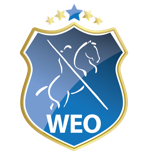 BewertungsbogenWorkers Next Level Klasse LDatum:____________________Richter:_____________________             Reiter:__________________________Pferd:_______________________            Startnummer:____________________ Anzahl: 52Wertnote:________________                      Unterschrift des Richters:____________________AufgabeNoteFaktorBemerkungDressurDas Einreiten im Trab auf der Mittellinie und das Halten und Grüßen zu Beginn der Kür1 ½ Schrittpirouette rechte Hand2 ½ Schrittpirouette linke Hand2 ½ Trabtraversale rechte Hand2½ Trabtraversale linke Hand2Mittelzirkel: Außen-/ Handgalopp Übergänge über Trab oder Schritt bei E, B und jeweils auf der Mittellinie            (4 gleich weit voneinander entfernte Punkte) 3Mittellinie: Galopp, Trab, Halten – Media Volta, Trab, Galopp, Trab, Halten – Media Volta3TrailTor vorwärts2Weg1 Sidepass rechts 2Sidepass links2Weg1 Glockengasse2Weg1 Garrocha aufnehmen2Weg1Ring stechen2 Weg1Garrocha absetzen2 Weg1 Dreiertonnen3 Weg1Tor Rückwärts2GarrochaHandwechsel: ½ Schrittpirouette unter der Garrocha durch nach inne 1Handwechsel: ½ Schrittpirouette nach außen 1Im Trab Volte um die Garrocha, Handwechsle nach innen über Schritt, wieder Trab 2Handwechsel: Im Galopp Volte um die Garrocha, im Schritt nach außen wenden, Galopp2Garrocha aufnehmen2Garrocha oben: Schlangenlinien durch die Bahn mit drei Bögen im Galopp mit einfachem Wechsel über Trab oder Schritt3Aufmarschieren im Trab auf der Mittellinie, Halten, Grüßen1Schritt (Takt, Fleiß, Raumgriff, Schreiten)1Trab (Takt, Schwung, Rückentätigkeit, Engagement der Hinterhand, Raumgriff)1Galopp (Takt, Durchsprung, Schwung, Rückentätigkeit, Bergauftendenz)1Kommunikation Mensch/Pferd2Sitz, Bein, Hand (auch Korrektheit bei Anwendung der Hilfen)2Korrektheit Hufschlagfiguren und Lektionen2Durchlässigkeit und Gehorsam des Pferdes (Aufmerksamkeit, Vertrauen, Harmonie, Losgelassenheit, Maultätigkeit, Anlehnung und relative Aufrichtung)2